У  К  Р А  Ї  Н  А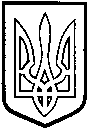 ТОМАШПІЛЬСЬКА РАЙОННА РАДАВ І Н Н И Ц Ь К О Ї  О Б Л А С Т І                                               РІШЕННЯ №531від 26 лютого 2019 року							        34 сесія 7 скликанняПро внесення змін до рішення 33 сесії районної ради 7 скликання від 20.12.2018 року №507 «Про передачу з оперативного управління комунального некомерційного підприємства «Томашпільська центральна районна лікарня» в оперативне управління комунальної установи «Інклюзивно-ресурсний центр Томашпільської районної ради Вінницької області» частини приміщень, що належать до спільної власності територіальних громад району»Відповідно до пункту 20 частини 1 статті 43 Закону України “Про місцеве самоврядування в Україні”, пункту 39 розділу VI Прикінцеві та перехідні положення Бюджетного кодексу України, рішення 23 сесії районної ради 5 скликання від 28 квітня 2009 року №284 «Про управління об’єктами спільної власності територіальних громад району», рішення 20 сесії районної ради 6 скликання від 21 березня 2013 року № 321 «Про затвердження Положення про порядок передачі об’єктів права спільної власності територіальних громад Томашпільського району», враховуючи висновок постійної комісії районної ради з питань регулювання комунальної власності, комплексного розвитку та благоустрою населених пунктів, охорони довкілля, будівництва і приватизації районна рада ВИРІШИЛА:1. Перший пункт рішення 33 сесії районної ради 7 скликання від 20 грудня 2018 року №507 «Про передачу з оперативного управління комунального некомерційного підприємства «Томашпільська центральна районна лікарня» в оперативне управління комунальної установи «Інклюзивно-ресурсний центр Томашпільської районної ради Вінницької області» частини приміщень, що належать до спільної власності територіальних громад району» викласти в наступній редакції:«1. Вилучити з оперативного управління комунального некомерційного підприємства «Томашпільська центральна районна лікарня» частину приміщень будівлі колишньої стоматології (кабінети №6,7,8,9) загальною площею 56,46 кв.м., які знаходяться за адресою: смт.Томашпіль, вул. Ігоря Гаврилюка, 29 та передати їх в оперативне управління комунальної установи «Інклюзивно-ресурсний центр Томашпільської районної ради Вінницької області».2. Контроль за виконанням даного рішення покласти на постійну комісію районної ради з питань регулювання комунальної власності, комплексного розвитку та благоустрою населених пунктів, охорони довкілля, будівництва і приватизації (Гаврилюк В.А.).Голова районної ради							Д.Коритчук